Please support your child to practise and reinforce the phonemes and graphemes we are learning in school. More information and support can be found on the Little Wandle website - https://www.littlewandlelettersandsounds.org.uk/resources/for-parents/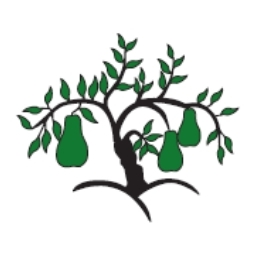 Little Wandle - Letters and Sounds EYFS Phonics Home Learning 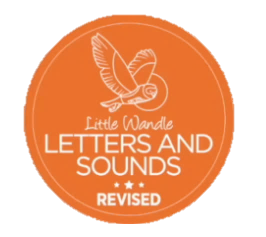 Phase 2 – Autumn 1 Week 2Phonemes we will be focusing on this week in school –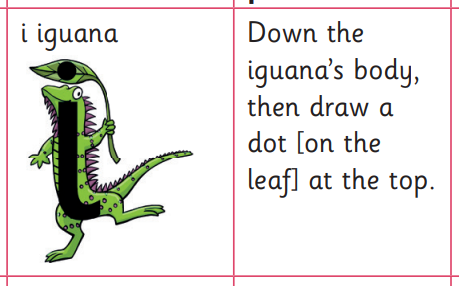 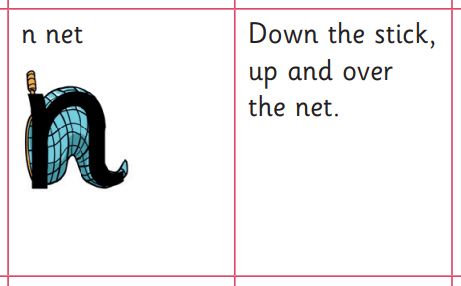 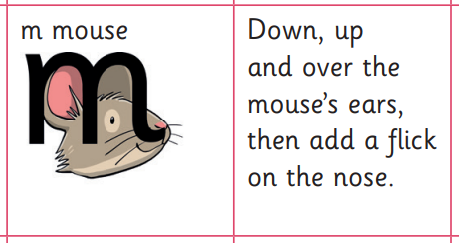 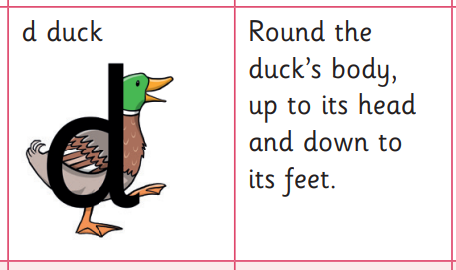 We will be learning to recognise these graphemes. We will be reading these words. Can you spot this week’s phonemes?sit          nap           man        dippat          sad              nip            mat                                  Can you identify the initial sound for these pictures? 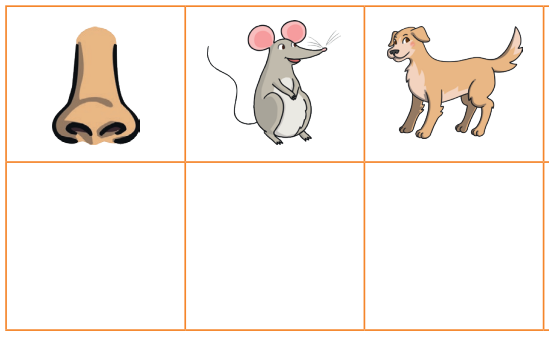 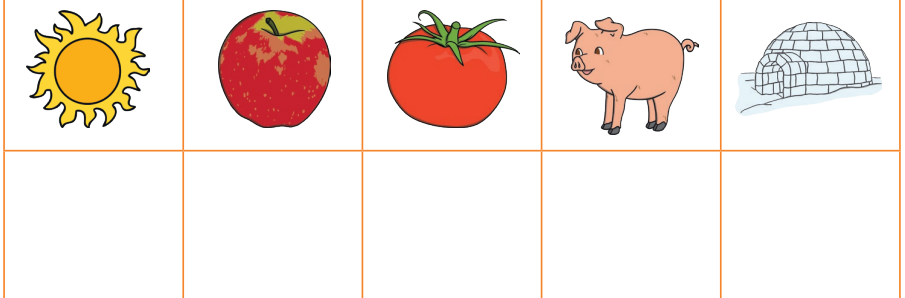 